الإتحاد الجزائري لكرة القدم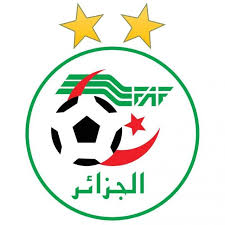 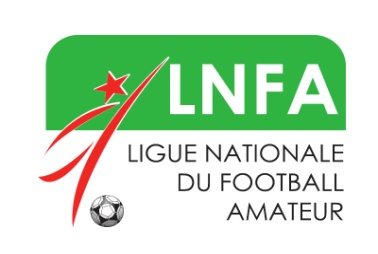 FEDERATION ALGERIENNE DE FOOTBALL        الرابطة الوطنية لكرة القدم للهواةLIGUE NATIONALE DU FOOTBALL AMATEURProgramme des rencontres  Jeunes catégorie (U-19 & U-18)12éme  Journée : Vendredi 13  et  Samedi 14 Janvier 2023Groupe « A »Groupe «B »Groupe « C »Groupe « D »LieuRencontreDateHoraires Horaires ObservationsLieuRencontreDateU 19U 18Témouchent – EMBAREK BOUSSIFCRT – MCOSamedi  14.0109H0011H00Saida –Frères BRACI  MCS – MCEB===Oran  – BouakeulASMO - WAT===Mascara  – Meflah AOUADGCM - ESM===Tiaret  – KAID Ahmed  JSMT – JSS===MECHERIA  - GUESBAOUISCM – ACFAFVendredi  13.01=SCM  U18  EXEMPT SCM  U18  EXEMPT LieuRencontreDateHoraires Horaires ObservationsLieuRencontreDateU 19U 18Kouba  – BenhaddadRCK – JSKSamedi  14.0109H0011H00Ben Aknoun – El MokraniESBA – ASO===Alger – Omar Hamadi USMA - USMH===Chlef   – Gheddab SahnounMCBOS - RCR===Boufarik  – Mohamed RegazWAB – SKAF===Sétif  – 500 LogementsESS – NAHD===LieuRencontreDateHoraires Horaires ObservationsLieuRencontreDateU 19U 18ALGER   -20 Aout 55 CRB - RCASamedi  14.01 09H0011H00Khemis El Khechna IBKEK – ESG===HYDRA   -Ahmed Falek PAC – OM===El Eulma – HARRECHMCEE – MCA===Chelghoum LaidHBCL – NCM=Exempt : JSBM  Exempt : JSBM  Exempt : JSBM  Exempt : JSBM  Exempt : JSBM  Exempt : JSBM  LieuRencontreDateHoraires Horaires ObservationsLieuRencontreDateU 19U 18KhroubASK –  USMAnSamedi  14.0109H0011H00Annaba –Bouzred HAMRA – ASAM===Constantine  – Hama BouzianeMOC - USC===Biskra  – Menani     USB – JSMS===Teleghma – KHEBAZA Bachir  NRBT – USMK===Batna  – SefouhiCAB – CSC ===